TABUĽKY – NOHEJBAL10. kolo Trojboja zdatných klientovTABUĽKY – VOLEJBAL 10. kolo Trojboja zdatných klientovTABUĽKY – MINIFUTBAL 10. kolo Trojboja zdatných klientovKONEČNÉ PORADIE DRUŽSTIEVv 10. kole Trojboja zdatných klientovV Košiciach, 11. 10. 2014														Spracoval: J. Filip1234RC Mlynky – Biele VodyRC BačkovLVS Košice - BarcaRC Košice1RC Mlynky - Biele Vody10. kolo TZK2 : 02 : 02 : 02RC Bačkov0 : 210. kolo TZK2 : 02 : 03LVS Košice - Barca0 : 20 : 210. kolo TZK1 : 24RC Košice0 : 20 : 22 : 110. kolo TZKPoradiezápasovRozpis zápasovNázov družstiev (zariadení)Výsledky setovVýsledky setovVýsledky setovPoradiezápasovRozpis zápasovNázov družstiev (zariadení)1. set2. set3. set1.1-2RC Mlynky – Biele Vody - RC Bačkov11 : 711 : 7: 2.3-4LVS Košice – Barca  - RC Košice11 : 57 : 113 : 113.1-3RC Mlynky – Biele Vody– LVS Košice - Barca11 : 211 : 8:4.2-4RC Bačkov – RC Košice11 : 911 : 3:5.1-4RC Mlynky – Biele Vody - RC Košice 11 : 911 : 4:6.2-3RC Bačkov - LVS Košice - Barca11 : 511 : 3:Názov zariadenia (družstva)VPSkóreBodyPriebežné poradieBodovanieRC Bačkov21:62. miestoVýhra = 3 b.Prehra = 0 b.RC Košice12:33. miestoVýhra = 3 b.Prehra = 0 b.RC Mlynky – Biele Vody30:91. miestoVýhra = 3 b.Prehra = 0 b.LVS Košice - Barca03:04. miestoVýhra = 3 b.Prehra = 0 b.1234LVS Košice - Barca RC Mlynky – Biele Vody RC KošiceRC Bačkov1LVS Košice  - Barca 10. kolo TZK2 : 11 : 21 : 22RC Mlynky - Biele Vody1 : 210. kolo TZK2 : 02 : 03RC Košice 2 : 10 : 210. kolo TZK2 : 14RC Bačkov2 : 10 : 21 : 210. kolo TZKPoradiezápasovRozpis zápasovNázov družstiev (zariadení)Výsledky setovVýsledky setovVýsledky setovPoradiezápasovRozpis zápasovNázov družstiev (zariadení)1. set2. set3. set1.1-2LVS Košice - Barca - RC Mlynky – Biele Vody 12 : 1515 : 815 : 92.3-4RC Košice - RC Bačkov 15 : 1216 : 1815 : 73.1-3LVS Košice - Barca - RC Košice15 : 139 : 1511 : 154.2-4RC Mlynky – Biele Vody – RC Bačkov15 : 815 : 10:5.1-4LVS Košice – Barca - RC Bačkov15 : 1716 : 1414 : 166.2-3RC Mlynky – Biele Vody - RC Košice15 : 715 : 4:Názov zariadenia (družstva)VPSkóreBodyPriebežné poradieBodovanieRC Bačkov12:32. miestoVýhra = 3 b.Prehra = 0 b.RC Košice21:61. miestoVýhra = 3 b.Prehra = 0 b.RC Mlynky – Biele Vody21:61. miestoVýhra = 3 b.Prehra = 0 b.LVS Košice - Barca12:32. miestoVýhra = 3 b.Prehra = 0 b.1234RC BačkovRC KošiceRC Mlynky – Biele VodyLVS Košice - Barca1RC Bačkov10. kolo TZK10 : 12 : 310 : 02RC Košice1 : 1010. kolo TZK0 : 115 : 23RC Mlynky – Biele Vody3 : 211 : 010. kolo TZK11 : 04LVS Košice - Barca0 : 102 : 50 : 1110. kolo TZKPoradiezápasovRozpis zápasovNázov družstiev (zariadení)Výsledky zápasovVýsledky zápasovVýsledky zápasovPoradiezápasovRozpis zápasovNázov družstiev (zariadení)po polčasekonečný výsledokpo predĺžení1.1-2RC Bačkov – RC Košice7 : 010 : 1:2.3-4RC Mlynky – Biele Vody – LVS Košice - Barca6 : 011 : 0:3.1-3RC Bačkov - RC Mlynky – Biele Vody2 : 12 : 3:4.2-4RC Košice - LVS Košice - Barca3 : 15 : 2:5.1-4RC Bačkov - LVS Košice - Barca4 : 010 : 0:6.2-3RC Košice - RC Mlynky – Biele Vody0 : 50 : 11:Názov zariadenia (družstva)VRPSkóreBodyPriebežné poradieBodovanieRC Bačkov201:62. miestoVýhra = 3 b.Remíza = 1 b.Prehra = 0 b.RC Košice102:33. miestoVýhra = 3 b.Remíza = 1 b.Prehra = 0 b.RC Mlynky – Biele Vody300:91. miestoVýhra = 3 b.Remíza = 1 b.Prehra = 0 b.LVS Košice - Barca003:04. miestoVýhra = 3 b.Remíza = 1 b.Prehra = 0 b.Konečné poradieNázov zariadenia (družstva)Celkový počet bodov1. miestoRC Mlynky – Biele Vody242. miestoRC Bačkov153. miestoRC Košice124. miestoLVS Košice - Barca3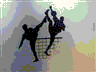 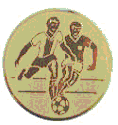 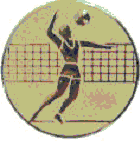 